Volby do školské rady z řad zákonných zástupcůZa každého žáka hlasuje pouze jeden zákonný zástupce. V případě sourozenců na škole má zákonný zástupce jen jeden hlas.Z kandidátů volíte dva zástupce.Hlasování je otevřené s omezeným časem na 48 hodin. Volba dvou stejných kandidátů bude považována za neplatný hlas.Ing. Antonín Svoboda, předseda volební komise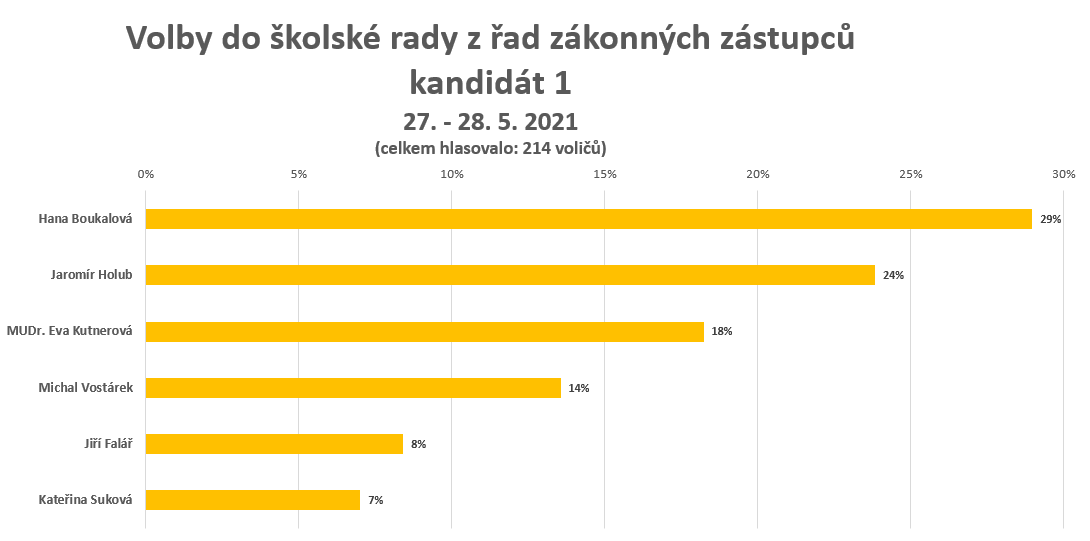 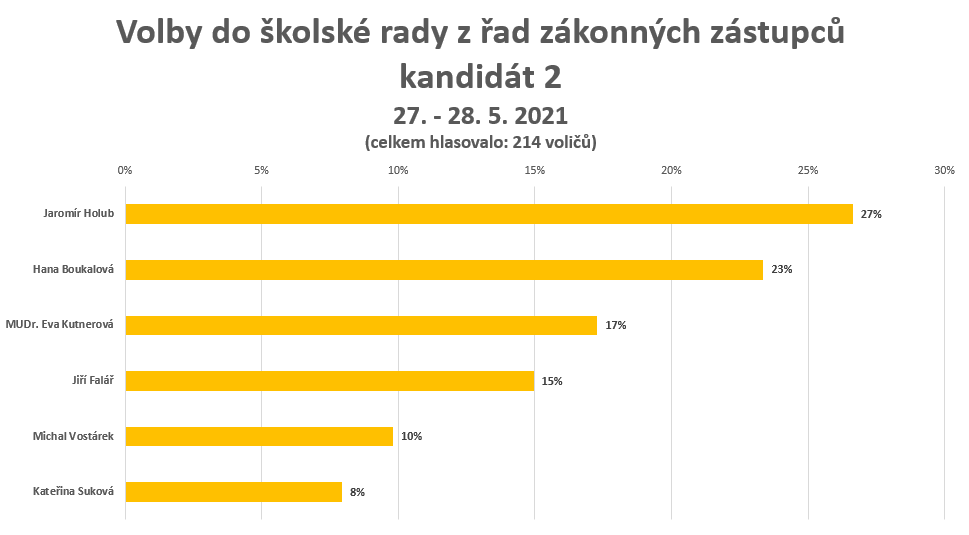 Volba kandidáta 1.Hana Boukalová 62 odpovědíJaromír Holub 51 odpovědíMUDr. Eva Kutnerová 39 odpovědíMichal Vostárek 29 odpovědíJiří Falář 18 odpovědíKateřina Suková 15 odpovědíVolba kandidáta 2.Jaromír Holub 57 odpovědíHana Boukalová 50 odpovědíMUDr. Eva Kutnerová 37 odpovědíJiří Falář 32 odpovědíMichal Vostárek 21 odpovědíKateřina Suková 17 odpovědi